肝炎医療コーディネーターについて１．令和４年度肝炎医療コーディネーター養成研修の結果■日　　程：令和４年11月１日～30日（WEB配信。確認テストの提出により受講を確認。）■対象者：肝疾患診療連携拠点病院、肝炎専門医療機関、肝炎協力医療機関、その他医療機関市町村、保健所、府、健康サポート薬局、患者団体■当番病院：関西医科大学総合医療センター　（輪番：公立大→近大→阪大→大医→関医）■研修プログラム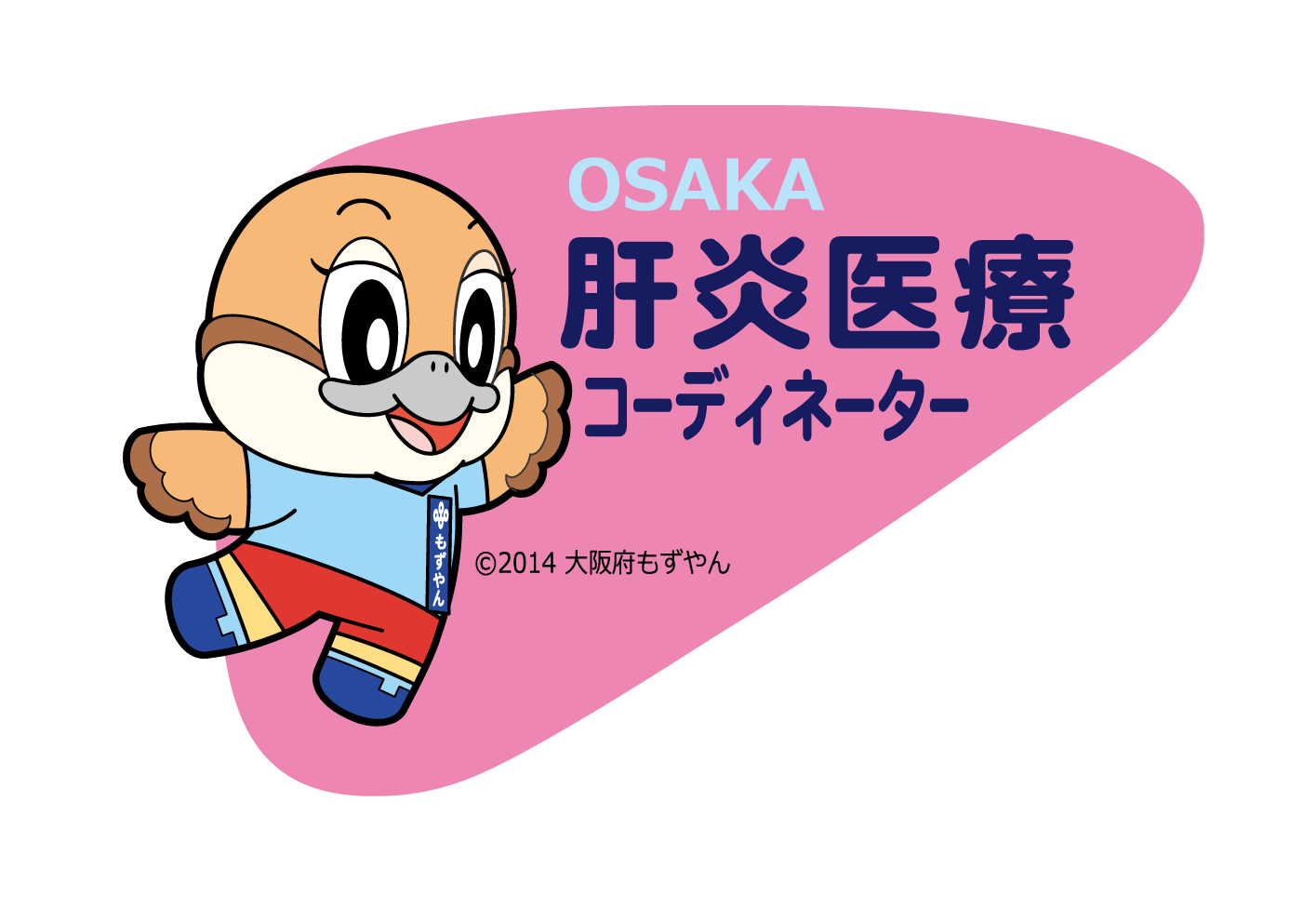 ２．肝炎医療コーディネーターの配置状況 (令和５年２月１日現在）■R4認定数：８７１人（新規６２４人、更新２４７人）３０２機関■累計認定数：３，４１７人（実人数２，８７３人）■実人数（２，８７３人）の内訳➊ 行政機関：２７６人（大阪府８３人、市町村１９３人）※未配置：７市町村➋ 拠点病院・専門医療機関：１，５５１人　　❸協力医療機関：４４１人＊コーディネーター未配置1件（坂谷クリニック）❹ その他医療機関：７６人（３２施設）※眼科16人（8施設）➎ 健康サポート薬局＊：５０１人（１９２/２９６施設）　 ＊地域住民のかかりつけ薬局として薬だけでなく健康に関する相談支援を行う大阪府認定の薬局❻ 患者団体：２８人（２団体）３．コーディネーターの活動促進（令和５年度～）『全国トップの養成数。養成したコーディネーターを活用して肝炎対策を推進』　現状と取組　➊養成促進　健康サポート薬局（未配置104/296）、市町村（未配置7）への配置100％を目指す。➡　府薬剤師会と連携した周知を継続（R2～）、町村には個別に受講勧奨を実施（R5）。※現在の養成対象への配置を強化し、養成対象の拡大は今後の検討課題とする。➋「医師向けプログラム」の充実　 専門医療機関研修(府医師会と共催)と一本化（R4～）、養成研修に「医師向けプログラム」を追加。➡　標準治療の周知等、拠点病院と協力し「医師向けプログラム」の充実を図る。❸活動促進　　養成研修に「活動報告」を追加（R3～）、具体的な活動例を示してコーディネーターの実働を促進。➡　まだまだ「どのように活動したらよいか分からない」との声が多く、さらに色々な分野の活動例を紹介。【活動例】●検査科での「陽性者の掘りおこし」●医事課での「肝がん・重度肝硬変患者の拾い上げ」●市町村と市民病院等が連携した「ついで検診」●眼科での「ウイルス検査と専門医での精検勧奨」　課題　● 現在の養成研修（基礎的な内容）だけでは、コーディネーターの活動促進には不十分。➡ スキルアップの取組により実践力の向上を図り、更なるコーディネーターの活動促進が必要。　対応案　◆ スキルアップ研修の追加開催（拠点病院主導）～スキルアップ研修のイメージ～　　内　容：毎年テーマを決めて、職種や所属別に対象者を設定し、グループワーク等を実施。　　位置づけ：コーディネーターの認定・更新には関わらない、希望者のみ参加の研修。　事務局：拠点病院の輪番or拠点病院協議会に設置　予　算：国や学会の補助金など＊その他：登録名簿は府管理のため、研修案内は府が担当。➡ R5(R6)～開催に向けて、拠点病院協議会で検討したい＊参考：日本肝臓学会の支援事業について 拠点病院が主催する肝炎コーディネーター研修の支援制度あり（補助金27万円）。R5エントリー（申込期限：R5.11月頃) → R6研修分に活用できる可能性あり。◆ その他（スキルアップの取組についてご意見お願いします）講　義講　師府の肝炎対策資料の掲載肝炎医療コーディネーターの役割資料の掲載肝疾患（基礎知識）関西医科大学総合医療センター消化器肝臓内科 医師 山科 雅央肝疾患（医師向け：肝がん薬物療法）関西医科大学総合医療センター消化器肝臓内科 医師 山科 雅央肝臓病の薬物治療同院 薬剤師 久保 悦子肝炎治療に関する看護師の取り組み同院 看護師 筧 郁代肝炎の食事療法について同院 管理栄養士 西辻 知恵美コーディネーター活動報告健康サポート薬局 ふじ薬局 有澤 幸大コーディネーター活動報告B型肝炎患者を支える会 代表 横山 功一H30H31R2R3R4認定数178人200人1,214人954人871人二次医療圏総数設置機関数設置割合配置人数豊能1717100%264人三島1312＊100%113人北河内1919100%160人中河内1616100%116人南河内1010100%184人堺市1515100%50人泉州1616100%176人大阪市8787100%488人計193192100%1,551人二次医療圏総数設置機関数設置割合配置人数豊能52815%25人三島391128%25人北河内651523%165人中河内531732%29人南河内33824%12人堺市50918%15人泉州913235%78人大阪市2505422%92人計63315424%441人職種人数医師312人薬剤師567人看護師737人保健師234人栄養士70人MSW・相談員114人臨床検査技師86人その他コメディカル100人患者団体28人事務職599人未回答26人計2,873人